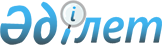 Ақтау қаласы әкімдігінің 2007 жылғы 29 желотоқсандағы N 1758 "2008 жылға жұмыссыз азаматтар үшін қоғамдық ақылы жұмыстар ұйымдастыратын шаруашылық субъектілерінің тізбесін бекіту туралы" қаулысына өзгерістер мен толықтырулар енгізу туралыМаңғыстау облысы Ақтау қаласы әкімдігінің 2008 жылғы 29 шілдедегі N 768 қаулысы. Маңғыстау облысының Әділет департаментінің Ақтау қаласының Әділет басқармасында 2008 жылғы 29 тамызда N 11-1-92 тіркелді

      Қазақстан Республикасының 2001 жылғы 23 қаңтардағы "Қазақстан Республикасындағы жергілікті мемлекеттік басқару туралы" , 2001 жылғы 23 қаңтардағы "Халықты жұмыспен қамту туралы" Заңдарына сәйкес және Қазақстан Республикасы Үкіметінің 2007 жылғы 20 қарашадағы N 1114 "Қазақстан Республикасының халықты жұмыспен қамту жүйесін жетілдіру жөніндегі 2008-2010 жылдарға арналған іс-шаралар жоспарын бекіту туралы" қаулысын жүзеге асыру мақсатында Ақтау қаласының әкімдігі ҚАУЛЫ ЕТЕДІ: 

      1. Ақтау қаласы әкімдігінің 2007 жылғы 29 желтоқсандағы N 1758 "2008 жылға жұмыссыз азаматтар үшін қоғамдық ақылы жұмыстар ұйымдастыратын шаруашылық субъектілерінің тізбесін бекіту туралы" қаулысына (N 11-1-75 тіркелген, 2008 жылы 16 ақпанда N 27(9956) "Огни Мангистау" және 2008 жылы 16 ақпанда N 27 (7254) "Маңғыстау" газеттерінде жарияланған) төмендегідей толықтырулар мен өзгерістер енгізілсін: 

      көрсетілген қаулымен бекітілген "2008 жылға жұмыссыз азаматтар үшін қоғамдық ақылы жұмыстар ұйымдастыратын шаруашылық субъектілерінің тізбесі" деген 1-қосымша 15, 16, 17, 18, 19, 20, 21, 22, 23, 24, 25 тармақтарымен толықтырылсын. 

      3 тармақта: 

      "Ақтау қаласының қорғаныс істер жөніндегі басқармасы" жолындағы "5" деген саны "10" деген санымен ауыстырылсын; 

      4 тармақта: 

      "Маңғыстау облысы бойынша әділет департаменті" жолындағы "15" деген саны "21" деген санымен ауыстырылсын; 

      5 тармақта: 

      "Көші-қон комитетінің Маңғыстау облысы бойынша басқармасы" жолындағы "2" деген саны "3" деген санымен ауыстырылсын; 

      14 тармақта: 

      "Басқалар" жолындағы "13" деген саны "16" деген санымен ауыстырылсын; 

      "Барлығы" жолындағы "100" деген саны "150" деген санымен ауыстырылсын. 

      2. Осы қаулының орындалуын бақылау қала әкімінің орынбасары Т.К.Хитуовке жүктелсін. 

      3. Осы қаулы алғаш ресми жарияланғаннан кейін күнтізбелік он күн өткен соң қолданысқа енгізіледі.       Қала әкімі                                   С. Бекбергенов       "КЕЛІСІЛДІ": 

      қалалық жұмыспен қамту және 

      әлеуметтік бағдарламалар 

      бөлімінің бастығы 

      _______________К.М.Айтбатырова 

      "_____" __________2008 ж. 

Ақтау қаласы әкімдігінің 

2008 жылғы 29 шілдедегі 

N 768 қаулысына 1 қосымша 2008 жылға жұмыссыз азаматтар үшін ақылы қоғамдық жұмыстар ұйымдастыратын шаруашылық субъектілерінің тізбесі 

      Ескерту: Ақылы қоғамдық жұмысқа қатысатын жұмыссыздардың әлеуметтік салық және сыйақыны бірге есептегендегі барлық сомасы 21504,0 мың теңге құрайды. 
					© 2012. Қазақстан Республикасы Әділет министрлігінің «Қазақстан Республикасының Заңнама және құқықтық ақпарат институты» ШЖҚ РМК
				N Қоғамдық жұмыс жүргізетін мекемелер мен кәсіпорындардың атаулары Жұмысқа жіберілген адам саны Жұмыссыздар атқаратын қоғамдық жұмыстардың түрлері 1 адам жасайтын жұмыс көлемі Қай уақытқа дейін Еңбек ақы мөлшері (ең төменгі) Қаржыландыру көзі 1 2 3 4 5 6 7 8 15 "Ақтау қалалық сәулет және қала құрылысы бөлімі" 5 Тіркеушінің көмекшісі Кадастырлық деректерді "Мекен-жай регистры" компьютерлік базасына енгізу 1 айдан 3 айға дейін 1,5 Жергілікті бюджет 16 ҚР Жоғарғы Соты жанындағы сот әкімшілігі жөніндегі Комитетінің Маңғыстау облысы соттар әкімшісі 3 Хат тасушы Жедел корреспонденция жеткізу, құжаттарды архивке тапсыруға көмектесу, ағымдағы құжаттармен жұмыс жасау 3 айдан 6 айға дейін 1,5 Жергілікті бюджет 17 "Ақтау тұрғын үй" МКК 10 Аумақты тазартушы 900 кв.м. аумақты санитарлық тазарту 3 айдан 6 айға дейін 1,5 Жергілікті бюджет 18 Мемлекеттік зейнетақы төлеу жөніндегі орталықтың Маңғыстау облыстық филиалы 3 Маманның көмекшісі Зейнеткерлік іс құжаттарды тіркеу, түптеу, қайта есептеуге іріктеу 3 айдан 6 айға дейін 1,5 Жергілікті бюджет 19 "Қазақстан Республикасы еңбек және халықты әлеуметтік қорғау Министрлігінің Маңғыстау облысы бойынша департаменті" 3 Маманның көмекшісі Жүктілік пен босануына байланысты және бір жасқа толғанша бала күтіміне байланысты берілетін әлеуметтік төлемдерді жасақтауға көмектесу. 3 айдан 6 айға дейін 1,5 Жергілікті бюджет 20 "Маңғыстау облыстық ғылыми өндірістік сот сараптама зертханасы" ММ 2 Хат тасушы, үй сыпырушы Жедел корреспонденция жеткізу, құжаттарды архивке тапсыруға көмектесу, ағымдағы құжаттармен жұмыс жасау. Мекеме бөлмелерін тазарту 3 айдан 6 айға дейін 1,5 Жергілікті бюджет 21 "Ақтау қалалық тұрғын үй-коммуналдық шаруашылығы, жолаушылар көлігі және автомобиль жолдары бөлімі" ММ 1 Хат тасушы Жедел корреспонденция жеткізу, құжаттарды архивке тапсыруға көмектесу, ағымдағы құжаттармен жұмыс жасау 3 айдан 6 айға дейін 1,5 Жергілікті бюджет 22 "Қазақстан Республикасы бәсекелестікті қорғау агенттігінің (монополияға қарсы агенттік) Атырау және Маңғыстау облыстары бойынша өңіраралық инспекциясы" ММ 2 Хат тасушы Жедел корреспонденция жеткізу, құжаттарды архивке тапсыруға көмектесу, ағымдағы құжаттармен жұмыс жасау 3 айдан 6 айға дейін 1,5 Жергілікті бюджет 23 "Ақтау қаласының мәслихаты аппараты" ММ 1 Хат тасушы Жедел корреспонденция жеткізу, құжаттарды архивке тапсыруға көмектесу, ағымдағы құжаттармен жұмыс жасау 3 айдан 6 айға дейін 1,5 Жергілікті бюджет 24 "Ақтау қалалық ішкі істер саясаты" 3 Хат тасушы Жедел корреспонденция жеткізу, құжаттарды архивке тапсыруға көмектесу, ағымдағы құжаттармен жұмыс жасау 3 айдан 6 айға дейін 1,5 Жергілікті бюджет 25 "Ақтау қалалық білім бөлімі" ММ 2 Хат тасушы Жедел корреспонденция жеткізу, құжаттарды архивке тапсыруға көмектесу, ағымдағы құжаттармен жұмыс жасау 3 айдан 6 айға дейін 1,5 Жергілікті бюджет Барлығы 150 